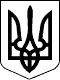  У К Р А Ї Н АР О З П О Р Я Д Ж Е Н Н Яголови Рахівської районної державної адміністраціїЗакарпатської області       Відповідно до статей 6 і 39 Закону України „Про місцеві державні адміністрації”, статей 243, 244, 246 Сімейного кодексу України, пунктів 39, 42, 43 Порядку провадження органами опіки та піклування діяльності, пов’язаної із захистом прав дитини, затвердженого постановою Кабінету Міністрів України від 24 вересня 2008 р. № 866 „Питання діяльності органів опіки та піклування, пов’язаної із захистом прав дитини” (із змінами), розпорядження голови  райдержадміністрації 11.09.2019 № 278 „Про надання статусу дитини, позбавленої батьківського піклування”, рішення комісії з питань захисту прав дитини від 02.10.2019 р. (протокол № 09), з метою встановлення опіки над дитиною, позбавленою батьківського піклування: Встановити опіку над дитиною, позбавленою батьківського піклування /////////////////////////////, /////////////////////////// року народження, мешканцем //////////////////////////.Призначити опікуном дитини, позбавленої батьківського піклування  ///////////////////////////////, /////////////////////////// року народження його рідну сестру /////////////////////////////////, /////////////////////////// року народження, мешканку //////////////////////////.Службі у справах дітей райдержадміністрації (Кокіш О.П.) здійснювати контроль за влаштуванням, утриманням та вихованням дитини, позбавленої батьківського піклування ///////////////////////////, /////////////////////// року народження.Управлінню соціального захисту населення райдержадміністрації  (Боднар І.В.) здійснювати виплати державної соціальної допомоги на дитину, позбавлену батьківського піклування ///////////////////////, відповідно до чинного законодавства України.   5. Контроль за виконанням цього розпорядження покласти на першого заступника голови державної адміністрації Турока В.С.Голова державної адміністрації                                                   П. БАСАРАБА30.10.2019                                            Рахів                 № 342         Про встановлення опіки над дитиною,         позбавленою батьківського піклування